СпецификацияРУКОВОДСТВО ПОЛЬЗОВАТЕЛЯНе используйте камеру в экстремальных температурных условиях. Рекомендуемый температурный режим -15С~+50С.Не устанавливайте камеру под нестабильным освещением..Не используйте камеру в условиях с высокой влажностью. Это может сказаться на ухудшении качества изображения.Не разбирайте камеру. Разбор камеры, техническое обслуживание и ремонт проводить исключительно силами специалистов в специализированных сервисных центрахПротирайте стекло объектива только мягкой сухой тканью.6)   Убедитесь в правильном напряжении питания до подключения.Изготовитель оставляет за собой право вносить изменения в конструкцию и принципиальную схему изделия, не ухудшающие его характеристик.  Видеокамера цветного изображения            FE DVP720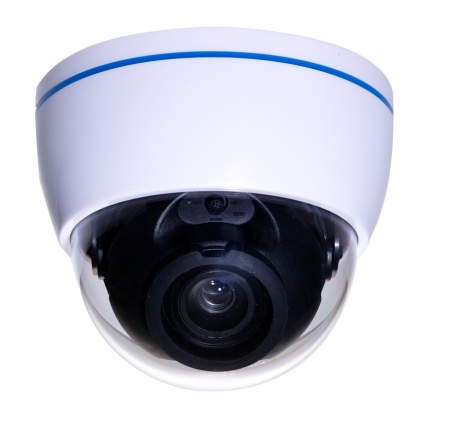     Перед использованием внимательно ознакомьтесь с инструкцией.Схема подключения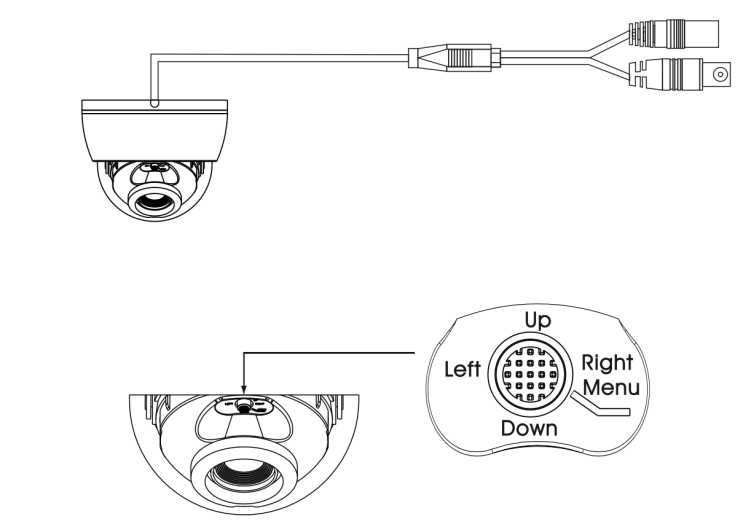 МодельFE DVP720Тип матрицы1/’ Sony EXMORКол-во пикселей1305(Г) X1049(В)Тип развёртки2:1 череcстрочнаяСинхронизациявнутренняяРазрешение1000 твлОбъектив2.8-12 мм ICRUTCестьAGC естьБаланс белогоестьДень/ночьЦвет/ Ч/Б / АвтоO.S.DестьестьBLCесть3DNRестьОтношение сигнал/шумБолее 50dB(AGC Выкл)Видеосигнал1 В (75 Ом Вкл.)Мин. освещённость0.0001люкс/F1.2Питание 12В±10% Постоянного токаПотребление энергии200mAТемпературный режим-15С~+50СРазмер корпусаΦ108x90(В)мм